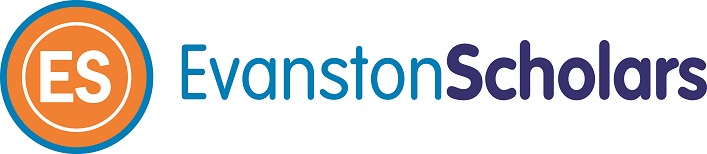 2016-2018 Workshops and ProgramsEvanston Scholars HS Graduating Class of 2018This schedule is preliminaryAll events listed are mandatory for Scholars (unless otherwise noted)Parents/mentors are strongly encouraged to attend Sunday workshopsOptional opportunities to visit more campuses, gain more college knowledge, participate in mentor outings, socialize, and volunteer will be presented throughout the yearBe advised that events may be added or changed throughout the year. Summer 2016Event/Activity                                            	Date/Timeframe            	 			Participants             	New Scholar Orientation	June 14					Scholars	1:1 Academic check-ins	month of June/				Scholars	individually scheduledAcademic Year 2016-17Event/Activity                                            	Date/Timeframe            	 			Participants             New Scholar Initiation Dinner	Sept 11					Scholars/Parents/MentorsMonthly Workshops	one Sunday afternoon				Scholars/Parents/Mentors	per month	October 2016 – May 2017Holiday College Reunion	December tbd				ScholarsACT Prep classes	Mondays after school				Scholars	January – AprilCampus Visit	February 2017				ScholarsDay of Service	February 2017				ScholarsCampus Visit	April 2017					ScholarsCollege App Process 1-1s	May 2017					Scholars/Parents/MentorsSummer 2017College Application Boot Camp 1	1 day in early June 2017, tbd		ScholarsCollege Application Boot Camp 2&3	2 days in early August, tbd			ScholarsOptional Summer College Programs	varies					ScholarsAcademic Year 2017-18Monthly workshops	one Sunday afternoon				Scholars/Parents/Mentors	Per month	September 2017-May 2018ACT Refresher Course	September					ScholarsCampus Visit – small school                   	October                                      	Scholars